GEORGIA’S SYSTEMS OF CONTINUOUS IMPROVEMENT SCHOOL IMPROVEMENT PROCESSStep 1: Identify Needs – consult Many Sources to Determine What in the School Needs Improvement GaDOE Educating the Whole Child Resource Step 2: Select Interventions – research many sources to determine the solutions that have a good chance of meeting the identified school needs GaDOE Evidence-based Practices GuidelinesStep 3: Plan Implementation – develop a team and plan to implement the solutions that are most promising and can be carried out at the school Step 4: Implement Plan – carry out the plan to implement the promising solutions, making real-time adjustments where/when needed Step 5: Examine Progress – determine whether the implementation of the promising solutions is meeting the originally identified needs of the school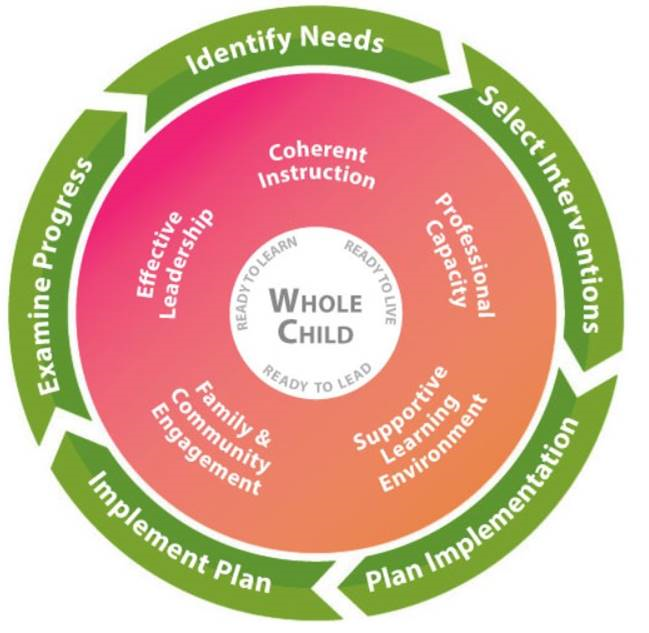 Directions:  Use the following checklist to examine each action step listed for each school goal in the most current School Improvement Plan.  All boxes must be checked “Yes” to indicates a valid action step.  If the leadership team determines one of the boxes should be checked as “No”, that action step is not valid. The leadership team should then re-examine why this action step was selected and determine an appropriate action step that will meet the criteria.  Several online databases have been developed to assist schools with identifying evidence-based interventions. Below is a list of common databases: • Evidence for ESSA from the Center for Research and Reform in Education at Johns Hopkins University• IES’s What Works Clearinghouse• Best Evidence Encyclopedia • Child Trends• The Doing What Works Library (DWW) • The National Center for Education Evaluation (NCEE) and Regional Assistance is one of four centers in the Institute of Education Sciences (IES). • Results First Clearinghouse Database • Ask a Regional Educational Laboratory Additional resources can be found in the 2018 GaDOE Evidence-Based Practice Guidelines Note: This is not an exhaustive list. LEAs can utilize other reputable databases and identify other practices that are supported by studies/research.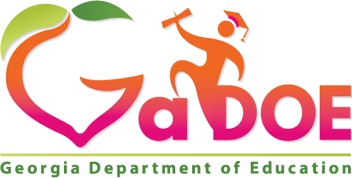 205 Jesse Hill Jr. Drive SEAtlanta, GA 30334www.gadoe.org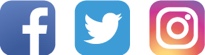 @georgiadeptofedRichard Woods, State School SuperintendentEducating Georgia’s FutureSchool:Date:School Vision School Vision School MissionSchool MissionDistrict GoalsDistrict GoalsDistrict GoalsDistrict GoalsSchool SMART Goal( Specific and Strategic, Measurable, Attainable, Results-Oriented, and Time-Bound)School SMART Goal( Specific and Strategic, Measurable, Attainable, Results-Oriented, and Time-Bound)School SMART Goal( Specific and Strategic, Measurable, Attainable, Results-Oriented, and Time-Bound)School SMART Goal( Specific and Strategic, Measurable, Attainable, Results-Oriented, and Time-Bound)Goal 1:Goal 1:Goal 1:Goal 1:GSCI Systems and Structures
What systems and structures are being impacted directly as a result of implementing the action step?Action Steps 
What discrete action step will the team implement to direct the course of change?Resources 
What resources are or could be reasonably available to implement the action step?Timeline 
What is the timeline?Person(s) Responsible 
Who will be responsible for monitoring the action step?Evaluation of Implementation and Impact on Student LearningEvaluation of Implementation and Impact on Student LearningEvaluation of Implementation and Impact on Student LearningGSCI Systems and Structures
What systems and structures are being impacted directly as a result of implementing the action step?Action Steps 
What discrete action step will the team implement to direct the course of change?Resources 
What resources are or could be reasonably available to implement the action step?Timeline 
What is the timeline?Person(s) Responsible 
Who will be responsible for monitoring the action step?Success Criteria for Implementation
What data will be used to evaluate the progress of implementation?Success Criteria for Impact on Achievement
What data will be used to evaluate the level of effectiveness and impact on student performance?StatusSchool SMART Goal( Specific and Strategic, Measurable, Attainable, Results-Oriented, and Time-Bound)Goal 2:GSCI Systems and Structures
What systems and structures are being impacted directly as a result of implementing the action step?Action Steps 
What discrete action step will the team implement to direct the course of change?Resources 
What resources are or could be reasonably available to implement the action step?Timeline 
What is the timeline?Person(s) Responsible 
Who will be responsible for monitoring the action step?Evaluation of Implementation and Impact on Student LearningEvaluation of Implementation and Impact on Student LearningEvaluation of Implementation and Impact on Student LearningGSCI Systems and Structures
What systems and structures are being impacted directly as a result of implementing the action step?Action Steps 
What discrete action step will the team implement to direct the course of change?Resources 
What resources are or could be reasonably available to implement the action step?Timeline 
What is the timeline?Person(s) Responsible 
Who will be responsible for monitoring the action step?Success Criteria for Implementation
What data will be used to evaluate the progress of implementation?Success Criteria for Impact on Achievement
What data will be used to evaluate the level of effectiveness and impact on student performance?StatusOverarching Need #: Overarching Need #: Overarching Need #: Overarching Need #: Goal: Goal: Goal: Goal: Action Step #__: Action Step #__: Action Step #__: Action Step #__: Action Step Checklist:YesNoCommentsIs the action step clearly and logically related to the goal? Is the action step for this goal attainable?Is the action step necessary to accomplish the goal?Does the action step identify and incorporate evidence-based strategies?Does the action step monitor for effective implementation?Does the action step include a clear and reasonable timeline for completion?Are the name(s) and/or position(s) of the person(s) responsible for accomplishing the action step clearly identified?Are supplemental action steps included to address specific subgroup needs (if necessary)?